Р Е Ш Е Н И Е«26» января 2023 года                                                                          № 1-57Сг. КяхтаО внесении изменений в решение Совета депутатов МО «Кяхтинский район» от 31 декабря 2013 №5-2С «Об утверждении Перечня должностей муниципальной службы муниципального образования «Кяхтинский район»В соответствии с Федеральным законом «Об общих принципах организации и деятельности контрольно-счетных органов субъектов Российской Федерации и муниципальных образований» от 7 февраля 2011 года № 6-ФЗ (в редакции от 01.04.2021 № 116-ФЗ, от 01.07.2021 № 255-ФЗ), Законом Республики Бурятия от 07.09.2007 № 2427-III «О реестре должностей муниципальной службы в Республике Бурятия», Положением о Контрольно-счетной палате МО «Кяхтинский район», утвержденного решением Совета депутатов МО «Кяхтинский район» от 30.09.2021 № 7-38С, Совет депутатов муниципального образования «Кяхтинский район» Республики Бурятия РЕШАЕТ:1. Исключить раздел 3. Должности муниципальной службы в контрольном органе из Перечня должностей муниципальной службы муниципального образования «Кяхтинский район», утвержденного решением Совета депутатов МО «Кяхтинский район» от 31.10.2013 № 5-2С.2. Признать утратившим силу:- решение Совета депутатов МО «Кяхтинский район» РБ от 30.09.2014 № 11-10С «Овнесении дополнений в решение Совета депутатов МО «Кяхтинский район» от 31 декабря 2013 №5-2С «Об утверждении Перечня должностей муниципальной службы муниципального образования «Кяхтинский район».         3. Настоящее решение опубликовать в газете «Кяхтинские вести» и разместить на официальном сайте муниципального образования «Кяхтинский район» в сети Интернет.         4. Контроль за исполнением настоящего решения возложить на председателя Совета депутатов муниципального образования «Кяхтинский район» Республики Бурятия.5. Настоящее решение вступает в силу со дня его официального опубликования.Председатель Совета депутатов                      Глава муниципального образования муниципального образования«Кяхтинский район» 	«Кяхтинский район»А.А.ВанкееваБ.Ж.НимаевСОВЕТ ДЕПУТАТОВ МУНИЦИПАЛЬНОГО ОБРАЗОВАНИЯ «КЯХТИНСКИЙ РАЙОН» РЕСПУБЛИКИ БУРЯТИЯ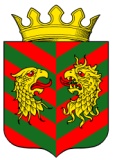 БУРЯАД УЛАСАЙ «ХЯАГТЫН АЙМАГ» ГЭhЭН НЮТАГ ЗАСАГАЙ БАЙГУУЛАМЖЫН hУНГАМАЛНУУДАЙ ЗYБЛЭЛ